Referat Årsmøte 6. april 2017 - Skamdalsvegen veglag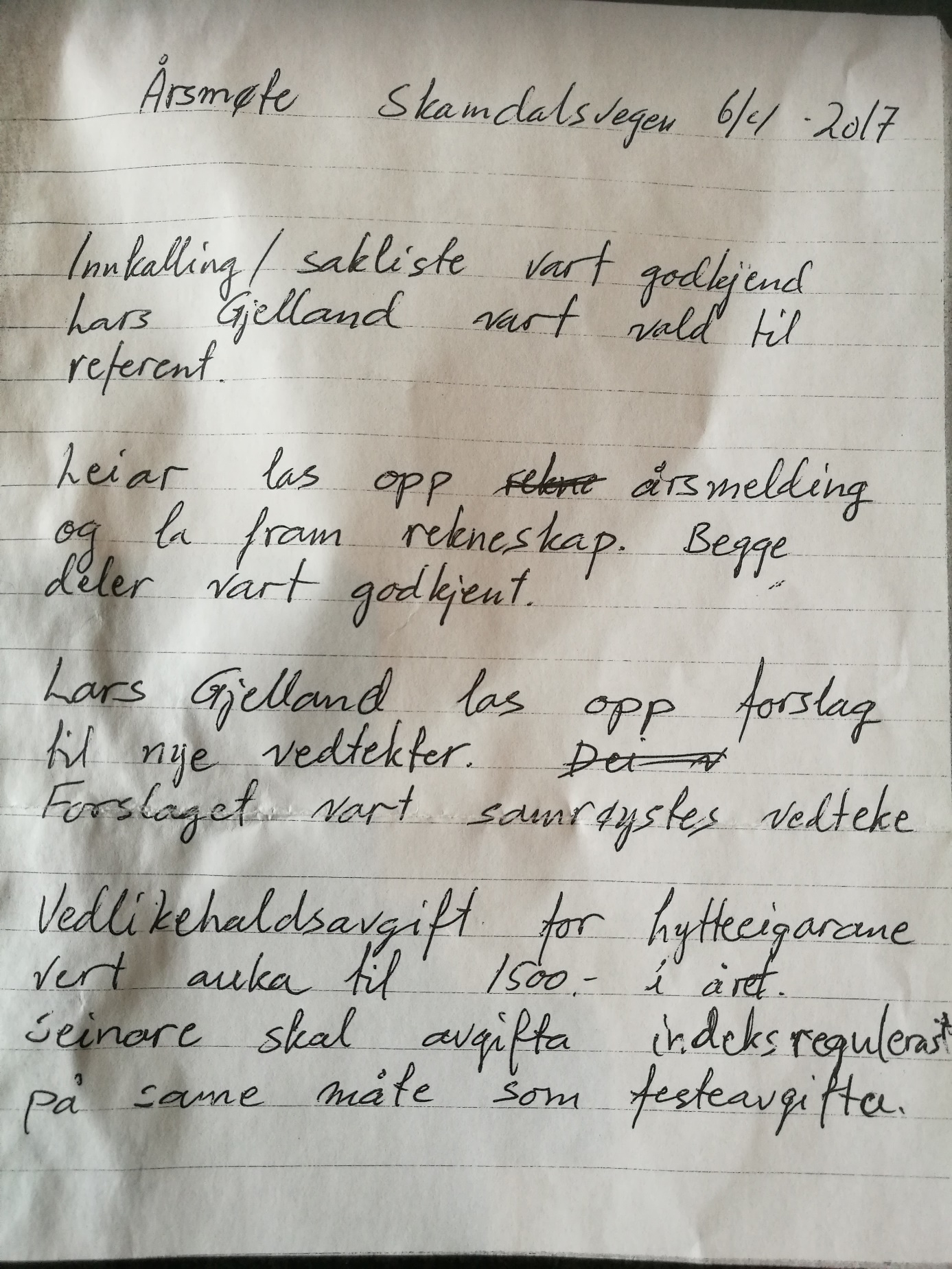 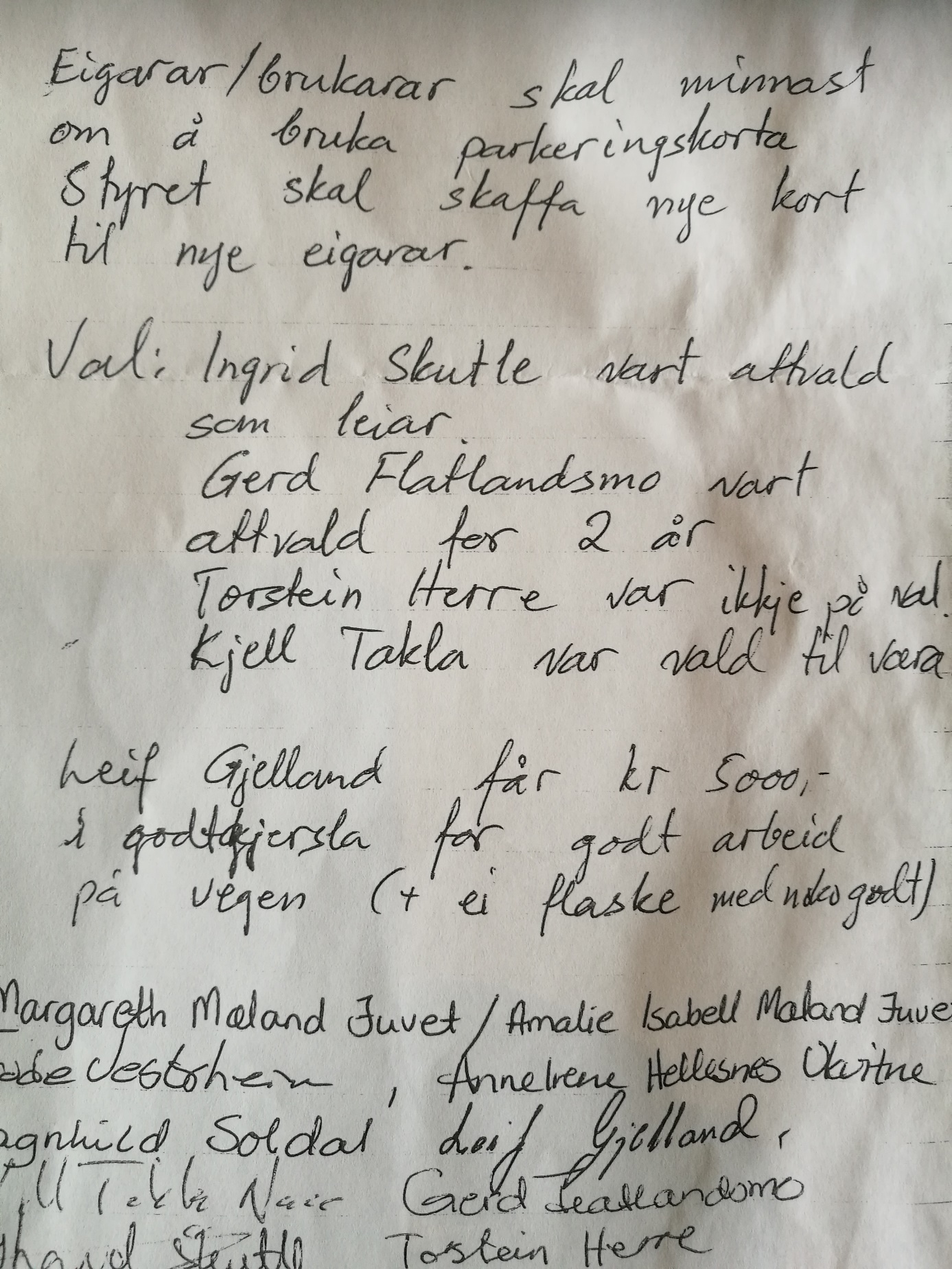 